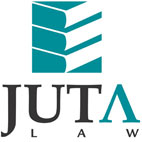 JUTA'S WEEKLY STATUTES BULLETIN(Bulletin 37 of 2016, based on Gazettes received during the week 9 to 16 September 2016)JUTA'S WEEKLY E-MAIL SERVICEISSN 1022 - 6397PROCLAMATIONS AND NOTICESCompanies and Intellectual Property Commission (CIPC):Notice to service providers: Request for Information (RFI) for an eFiling Platform for Financial Statements using the eXtensible Business Reporting Language (XBRL) Standard to egress from PDF reporting format to a structured format published 
(GenNs 599 & 600 in GG 40281 of 16 September 2016) (pp 4 & 5)Department of Agriculture, Forestry and Fisheries:Agricultural Research Council (ARC): ARC Vision 2050 Discussion Document published for comment (GN 1016 in GG 40279 of 16 September 2016) (p21)World Trade Organisation: Marrakesh Agreement: Notice regarding applications for market access permits for agricultural products for 2017 published 
(GN 1058 in GG 40280 of 16 September 2016) (p4)Department of Environmental Affairs:Notice of publication for comment of draft Second Biennial Update Report (BUR-2) and draft 5th Greenhouse Gas (GHG) Inventory to the United Nations Framework Convention on Climate Change (UNFCCC) published (GenN 585 in GG 40269 of 12 September 2016) (p4)CUSTOMS AND EXCISE ACT 91 OF 1964Schedule 1 amended (GN R1059 in GG 40282 of 16 September 2016) (p4)MEDICINES AND RELATED SUBSTANCES ACT 101 OF 1965Regulations relating to a transparent pricing system for medicines and scheduled substances:Extension of the implementation of the interim adjustment of the single exit price of medicines and scheduled substances (SEPA) for the year 2016 published 
(GN 1018 in GG 40279 of 16 September 2016) (p32)Information to be provided by manufacturers and/or importers of medicines and scheduled substances when applying for the interim single exit price adjustment for 2016 published 
(GN 1018 in GG 40279 of 16 September 2016) (p33)Information and instructions for the interim single exit price adjustment submissions for 2016 published (GN 1018 in GG 40279 of 16 September 2016) (p33)BASIC CONDITIONS OF EMPLOYMENT ACT 75 OF 1997Notice of investigations into Sectoral Determinations 1: Contract Cleaning Sector, South Africa and 7: Domestic Worker Sector, South Africa to review wages and conditions of employment published for comment (GNs 1012 & 1013 in GG 40276 of 15 September 2016) (pp 4 & 6)MARINE LIVING RESOURCES ACT 18 OF 1998Duration of small-scale fishing rights published 
(GN 1067 of GG 40286 of 16 September 2016) (p4)NATIONAL WATER ACT 36 OF 1998Declaration of new water management areas of South Africa published 
(GN 1056 in GG 40279 of 16 September 2016) (p169)Restrictions on the use of water in terms of para. 6 (1) of Schedule 3 to the Act for urban, irrigation, industrial and mining purposes in the catchment areas of the dams supplying the Western Cape Water Supply System and from the system published 
(GN 1057 in GG 40279 of 16 September 2016) (p173)Restrictions on the use of water in terms of para. 6 (1) of Schedule 3 to the Act for irrigation, urban, industrial and mining purposes from the Polokwane water supply system, Mutshedzi, Nzhelele, Nwanedi and Luphephe, Albasini, Vondo, Middle Letaba, Nsami, Flag Boshielo, Tzaneen and Glen Alpine sub- system/dams published 
(GN 1066 in GG 40284 of 16 September 2016) (p4)PUBLIC FINANCE MANAGEMENT ACT 1 OF 1999Borrowing powers of Mhlatuze Water and Umgeni Water published 
(GNs 1028 & 1029 in GG 40279 of 16 September 2016) (pp 114 & 115)NATIONAL NUCLEAR REGULATOR ACT 47 OF 1999Notice of applications by Eskom (Pty) SOC to the National Nuclear Regulator (NNR) for Nuclear Installation Site Licences for Thyspunt and Duynefontyn published for comment 
(GenN 590 in GG 40279 of 16 September 2016) (p175)PROMOTION OF ACCESS TO INFORMATION ACT 2 OF 2000Sugar Industry Administration Board: Section 14 manual published 
(GN 1030 in GG 40279 of 16 September 2016) (p116)Descriptions submitted in terms of s. 15 (1) by:	•	Mpumalanga Provincial Government: Department of Co-operative Governance and Traditional Affairs (GN 1021 in GG 40279 of 16 September 2016) (p81)	•	Limpopo Provincial Government: Office of the Premier
(GN 1022 in GG 40279 of 16 September 2016) (p84)	•	Limpopo Provincial Government: Department of Co-operative Governance, Human Settlements and Traditional Affairs 
(GN 1023 in GG 40279 of 16 September 2016) (p87)	•	Limpopo Provincial Government: Department of Social Development 
(GN 1024 in GG 40279 of 16 September 2016) (p90)	•	Limpopo Provincial Government: Department of Health 
(GN 1025 in GG 40279 of 16 September 2016) (p93)	•	Limpopo Provincial Government: Department of Agriculture and Rural Development
(GN 1026 in GG 40279 of 16 September 2016) (p96)INDEPENDENT COMMUNICATIONS AUTHORITY OF SOUTH AFRICA ACT 13 OF 2000Independent Communications Authority of South Africa (ICASA): Compliance notice for Broadcasting Services ('BS'), Electronic Communications Services ('ECS'), Electronic Communications Network Services ('ECNS') and Postal Services Licensees published (GenN 584 in GG 40268 of 12 September 2016) (p4)IMMIGRATION ACT 13 OF 2002Draft First Amendment of the Immigration Regulations, 2014 made under the Immigration Act, 2002 published for comment (GenN 602 in GG 40287 of 16 September 2016) (p4)MINERAL AND PETROLEUM RESOURCES DEVELOPMENT ACT 28 OF 2002Notice of intention to declare an 18-month moratorium on the Transworld Energy and Mineral Resources SA (Pty) Ltd (TEM) application at Xolobeni and against the lodging of any further prospecting or mining applications until such time as the moratorium is lifted published for comment (GN 1014 in GG 40277 of 15 September 2016) (p4)NATIONAL ENVIRONMENTAL MANAGEMENT: PROTECTED AREAS ACT 57 OF 2003Notice of declaration of Tyityaba Private Game Reserve published in terms of s. 23 (2) (b) (i), (iii) and (e) of the Act (GN 1007 in GG 40266 of 12 September 2016) (p4)BROAD-BASED BLACK ECONOMIC EMPOWERMENT ACT 53 OF 2003B-BBEE Codes of Good Practice: Notice of grant of extension of B-BBEE Facilitator Status to Denel (Pty) Ltd for a period of seven years published 
(GenN 601 in GG 40285 of 16 September 2016) (p4)NATIONAL ENERGY REGULATOR ACT 40 OF 2004National Energy Regulator of South Africa (NERSA): Extension of consultative process and invitation for further public comment on the revision of the Multi-Year Price Determination (MYPD) methodology published (GenN 587 in GG 40273 of 13 September 2016) (p4)ELECTRONIC COMMUNICATIONS ACT 36 OF 2005Independent Communications Authority of South Africa (ICASA): Notice of availability of reasons for decisions in respect of application for amendment of Individual Commercial Sound Broadcasting Service licence by Central Media Group (Pty) Ltd ('OFM') published 
(GenN 589 in GG 40279 of 16 September 2016) (p174)NATIONAL ENVIRONMENTAL MANAGEMENT: WASTE ACT 59 OF 2008Withdrawal of notice requiring the Paper and Packaging Industry, Electrical and Electronic Equipment Industry and Lighting Industry to prepare and submit their industry waste management plans for approval published in GN 915 in GG 40207 of 12 August 2016 in order to pursue further consultation with the relevant industries published 
(GN 1010 in GG 40270 of 12 September 2016) (p4)Notice of intention to publish notice requiring the Paper and Packaging Industry, Electrical and Electronic Industry and Lighting Industry to prepare and submit industry waste management plans for approval published for comment (GN 1011 in GG 40270 of 12 September 2016) (p5)USE OF OFFICIAL LANGUAGES ACT 12 OF 2012Draft Language Policy for Umalusi published for comment 
(GN 1017 in GG 40279 of 16 September 2016) (p22)SPECIAL ECONOMIC ZONES ACT 16 OF 2014Notice regarding the East London Industrial Development Zone published 
(GN 1054 of GG 40279 of 16 September 2016) (p163)BILLJudicial Matters Amendment Bill, 2016, notice of intention to introduce and explanatory summary published for comment (GN 588 in GG 40274 of 14 September 2016) (p4) PROVINCIAL LEGISLATIONEASTERN CAPELocal Government: Municipal Systems Act 32 of 2000: Buffalo City Metropolitan Municipality: Tariffs By-law published with effect from 1 July 2016 
(LAN 84 in PG 3732 of 12 September 2016) (p14)FREE STATELocal Government: Municipal Systems Act 32 of 2000: Correction notice: Municipality Standard Rules and Orders as published under PN 158 in PG 48 of 22 July 2016 withdrawn and By-law relating [to] Standard Rules and Orders, 2016 published for comment
(PN 215 in PG 64 of 9 September 2016) (p2)Local Government: Municipal Property Rates Act 6 of 2004: Phumelela Local Municipality: Resolution levying property rates for the financial year 1 July 2016 to 30 June 2017 published with effect from 1 July 2016 (PN 216 in PG 65 of 9 September 2016) (p2)GAUTENGNational Environmental Management Act 107 of 1998: Notice of approval: Gauteng Environmental Implementation Plan published 
(GenN 1217 in PG 294 of 14 September 2016) (p69)Preferential Procurement Policy Framework Act 5 of 2000: Draft Preferential Procurement Regulations, 2016 as published under GN 719 in GG 40067 of 14 June 2016 published for comment (GenN 1220 in PG 294 of 14 September 2016) (p228)Spatial Planning and Land Use Management Act 16 of 2013: Merafong City Local Municipality: Notice of adoption of the Spatial Planning and Land Use Management By-law, 2016 published (LAN 1557 in PG 294 of 14 September 2016) (p469)KWAZULU-NATALLocal Government: Municipal Property Rates Act 6 of 2004: uMshwathi Local Municipality: Assessment of General Rates for the financial year 1 July 2016 to 30 June 2017 published 
(PN 158 in PG 1729 of 15 September 2016) (p13)Local Government: Municipal Property Rates Act 6 of 2004: uMfolozi Local Municipality: Resolution levying property rates for the financial year 1 July 2016 to 30 June 2017 published with effect from 1 July 2016 (MN 121 in PG 1729 of 15 September 2016) (p144)Spatial Planning and Land Use Management Act 16 of 2013: Msunduzi Local Municipality: Spatial Planning and Land Use Management By-law, 2016 published 
(MN 122 in PG 1729 of 15 September 2016) (p145)LIMPOPOLocal Government: Municipal Structures Act 117 of 1998: Amendment to Determination of number of councillors of municipalities as published under GenN 90 in PG 2726 of 24 June 2016 published with effect from 3 August 2016 (GenN 118 in PG 2748 of 16 September 2016) (p4)Spatial Planning and Land Use Management Act 16 of 2013: Mopani District Municipality: Notice for Agreement to Establish a District Municipal Planning Tribunal published 
(GenN 120 in PG 2748 of 16 September 2016) (p15)Local Government: Municipal Property Rates Act 6 of 2004: Resolution levying property rates for the financial year 1 July to 30 June 2017 published with effect from 1 July 2016 (PN 108 in PG 2748 of 16 September 2016) (p16)Constitution of the Republic of South Africa, 1996 and Local Government: Municipal Systems Act 32 of 2000: Polokwane Local Municipality: Noise Control By-law published and previous by-laws repealed (LAN 150 in PG 2748 of 16 September 2016) (p20)NORTH WESTNational Environmental Management: Protected Areas Act 57 of 2003: Declaration of protected environment: Marico Protected Environment published
(PN 177 in PG 7690 of 13 September 2016) (p27)National Environmental Management: Protected Areas Act 57 of 2003: Declaration of nature reserves: Molopo Oog Nature Reserve; Rietspruit Rusoord Nature Reserve; Mafikeng Nature Reserve;  Molopo Nature Reserve; and Botsalano Nature Reserve published
(PNs 178-181 & 183 in PG 7690 of 13 September 2016) (pp 32, 34, 35 & 37)National Environmental Management: Protected Areas Act 57 of 2003: Intention to declare Erf 9297 (a portion of Erf 428) Mafikeng as part of Mafikeng Nature Reserve published for comment (PN 182 in PG 7690 of 13 September 2016) (p36)National Environmental Management: Protected Areas Act 57 of 2003: Intention to declare Nature Reserves: Molemane Eye Nature Reserve; Boskopdam Nature Reserve; Vaalkopdam Nature Reserve; and Kgaswane Mountain Nature Reserve published for comment
(PN 184 in PG 7690 of 13 September 2016) (p38)North West Youth Entrepreneurship Services Fund Act 6 of 2016 (PN 189 in PG 7690 of 13 September 2016) (p44)
Date of commencement: 1 September 2016
Repeals: North West Youth Development Trust Act 7 of 1997Constitution of the Republic of South Africa, 1996; Local Government: Municipal Systems Act 32 of 2000 and Spatial Planning and Land Use Management Act 16 of 2013: Ratlou Local Municipality: Spatial Planning and Land Use Management By-law of 2016 published
(LAN 157 in PG 7691 of 13 September 2016) (p4)WESTERN CAPELocal Government: Municipal Systems Act 32 of 2000; Local Government: Municipal Finance Management Act 56 of 2003; Local Government: Municipal Property Rates Act 6 of 2004 and Property Rates Amendment Act 29 of 2014: George Local Municipality: Municipal Tariffs for 2016/2017 published with effect from 1 July 2016 
(LAN 54113 in PG 7676 of 9 September 2016) (p2)Draft Western Cape Provincial Road Traffic Administration Amendment Bill, 2016 published for comment together with the memorandum on the objects of the Bill 
(PN 363 in PG 7677 of 12 September 2016) (p2)Disaster Management Act 57 of 2002: Central Karoo District Municipality: Extension of declaration of a local drought disaster published 
(LAN 54119 in PG 7678 of 16 September 2016) (p1308)This information is also available on the daily legalbrief at www.legalbrief.co.za